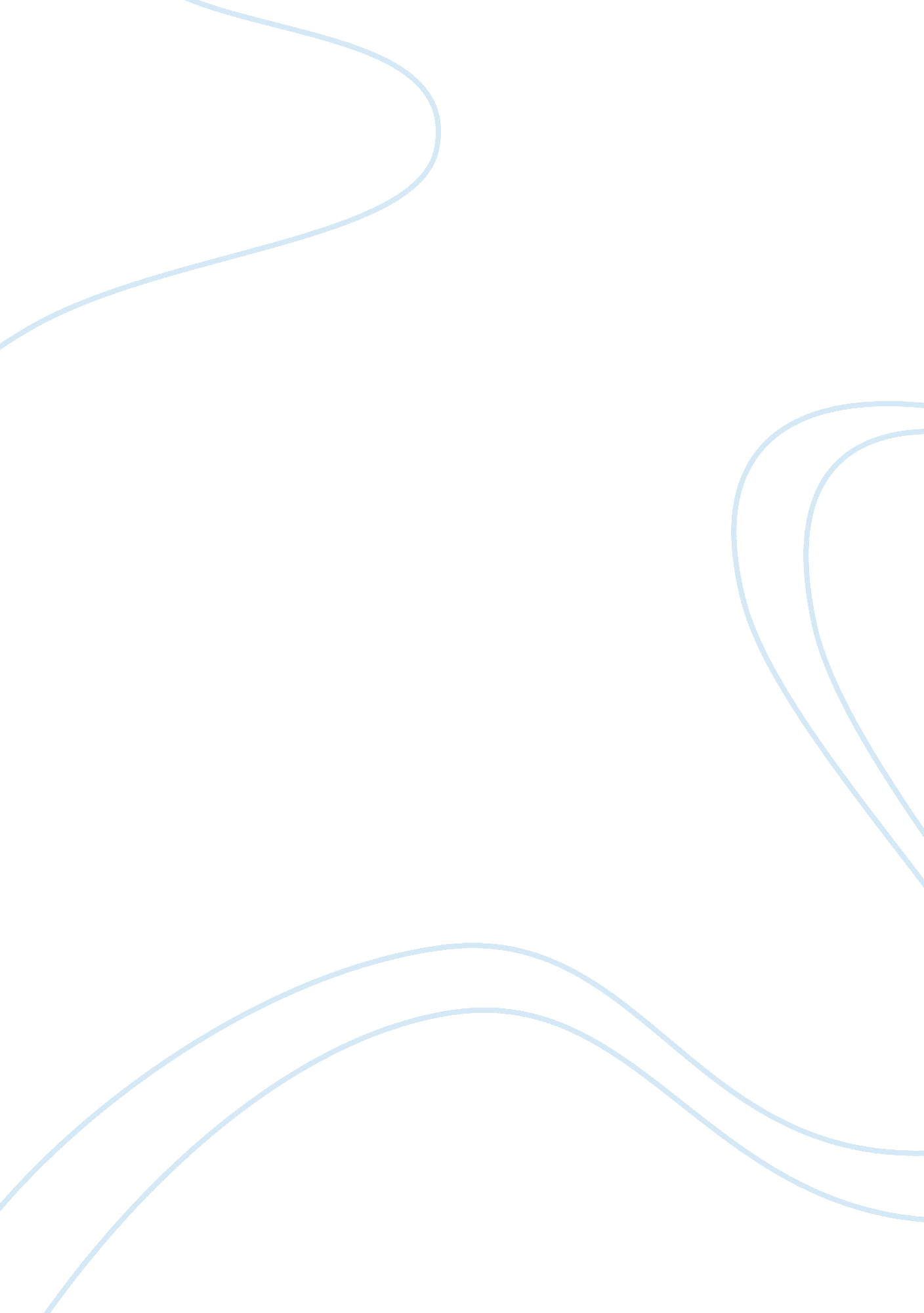 The mental value of poetryLiterature, Poetry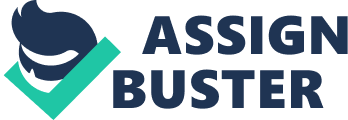 Aristotle sees poetry as a device that features emerged out of two totally different causes, every mendacity into man’s essence. The preliminary could also be that the urge of faux, and likewise the second is at all times that your urge of each rhythm and stability. We have proof the reality of encounter. We delight to ponder when reproduced with minute constancy: such because the sorts of absolutely the most ignoble animals and of useless our bodies. The explanation of that is, it to study provides the liveliest pleasure, maybe not merely to philosophers however to males typically, whose capacity of schooling is minimal. Nonetheless, what precisely is the mental value of poetry? Since loads of it is fiction, it is perhaps claimed if it is not going to exist later all within the cases the place in truth the poet is not at the moment depicting precise events. We have now to know what is the connection of poetry into info. Within the occasion poetry’s topic consists composed clearly a mental character, then we have now to ascertain nature and its function doctrine, as distinguished from the of their subject diploma excellence. Right here we have got a notion of mimesis distinctive from Plato’s they might probably be wonderful minus connotations. “ Issues whereas they need to perform as” educates us Sophocles’ comment relating to the hole between their or her personal capabilities and folks of Euripides: based mostly to Sophocles, the drama of Euripides revealed males since they had been, while their specific performs revealed males whereas they need to grow to be. Aristotle’s objective is perhaps not the identical though related: And if he possibilities to take a historic situation, he is not the much less a poet; even but so there’s no rationalization as to why a couple of occasions which have actually occurred should not adjust to legislation of their potential and possible, and likewise in advantage of the standard in them he’s their poet or producer. Poetry is not uncovered for the rules of science and logic to the rules of speech fiction. It is a topic on the planet, additionally a singular guideline is established by it. If in any respect potential, a poem must be extra faultless in each respects based on the laws of science and logic fiction. Nonetheless there are intrinsic to poetry, and flaws exterior for the actual artwork. This precept might probably be placed on the humanities typically talking: “ for example, maybe perhaps by no means to bear in mind that a hind doesn’t have any horns is a much less extreme drawback than to color it inartistically”. This actually is a cause of fiction: ‘ we coping with a Platonic notion, we might have opened a model contemporary accessibility into this kingdom of ideas or universals, that is perhaps inserted to all individuals of this bible together with the fanatic: which of this artist. Nonetheless, there’s no location for this kind of mysticism at Aristotle. He is attracted down the concepts to him that they signify exactly that the character of issues; nonetheless they don’t seem to be additionally the gist of beings, though beings. The accessibility to notions is not additionally a one, though actually only a particular person. Throughout entry into the laws of chance or necessity, poetry elevates exercise. We’re assembly as soon as extra and once more the provisions “ potential” and “ alternatives” as options to a one other. Necessity is a perfect. It’s not a prerequisite that’s important. Chances are. Its personal understanding consists clearly the persona: that the stress remains to be it should not take care of possibilities though literature can deal with both, nevertheless nonetheless, it doesn’t must be predicated upon the syllogisms of info. Even the reasons people create whereas studying a job might probably be predicated on enthymemes, and even syllogisms whose assumptions are appropriate, and likewise seemingly. Aristotle makes this differentiation from the Rhetoric. Poetry may grow to be a fashion of comprehension, nevertheless, it is a modest particular person, beneath the place of doctrine. 